SEGUICICROCIERA COSTA PACIFICAFRANCIA - SPAGNA - BALEARIDAL 23/09 AL 01/10 2024Prezzo per personaQuota 3° e 4° letto adulto € 459 | Quota 3° e 4° letto bambino € 180LA QUOTA COMPRENDESistemazione in cabina e categoria scelta con imbarco da CIVITAVECCHIA .Pensione completa, con piatti gourmet nei Ristoranti Principali e cucina mediterranea e internazionale al Buffet.Tasse Portuali €190,00LA QUOTA NON COMPRENDEQuote di Servizio € 88,00 obbligatorie da pagare in locoAssicurazione medico bagaglio annullamento 50€BevandeEscursioniExtra e tutto quanto non espressamente indicato nella “Quota comprende”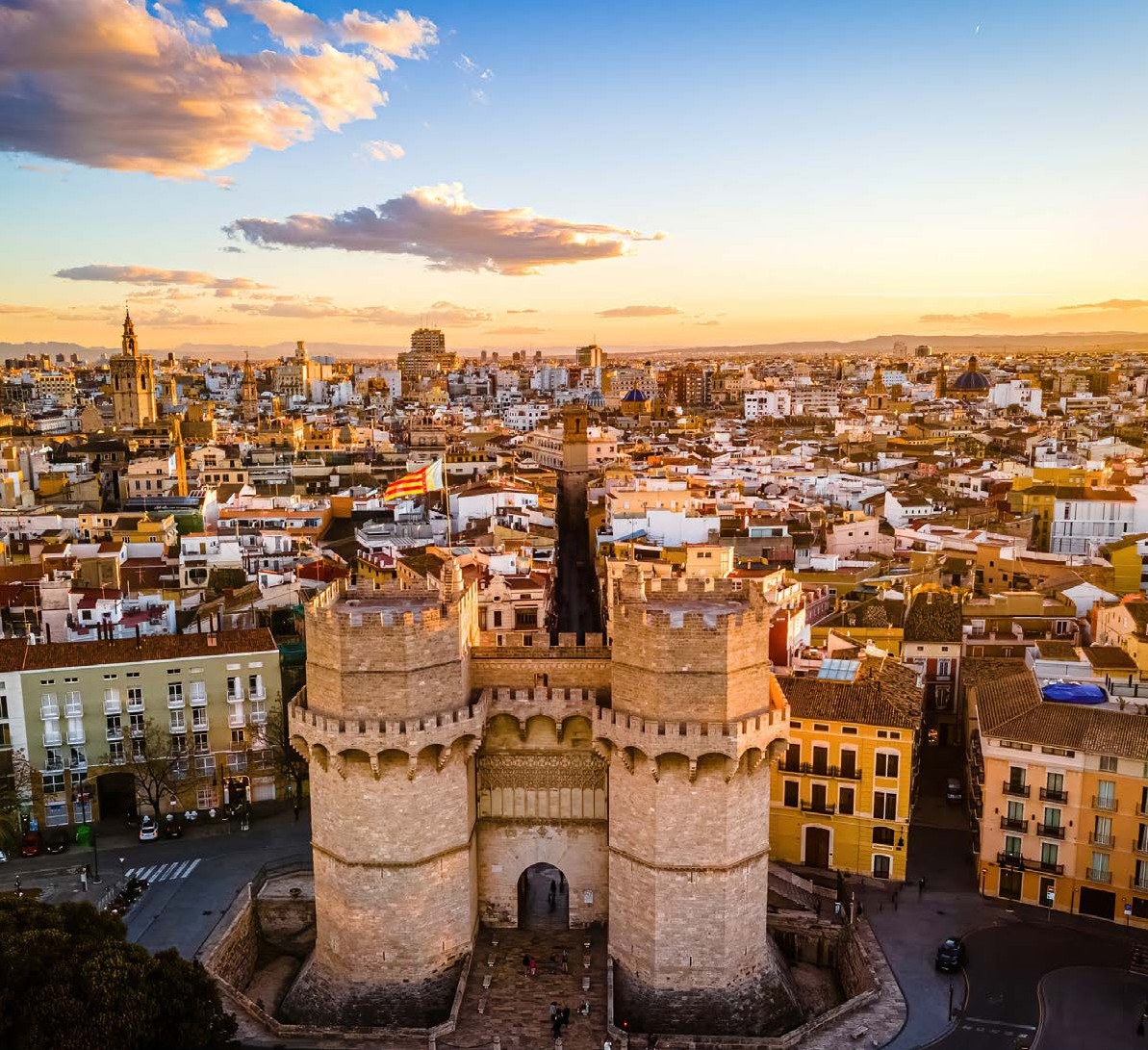 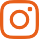 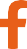 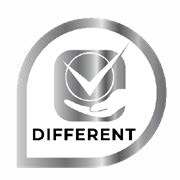 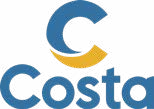 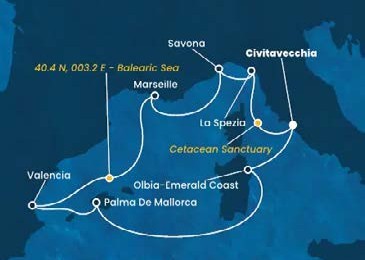 PARTENZA DI GRUPPO MINIMO 20 PAX4UCCC24CABINA DOPPIA INTERNA639 €CABINA DOPPIA ESTERNA799 €CABINA DOPPIA BALCONE849 €